桃園市政府農業局108年度樹木褐根病防治及宣導講習計畫一、講習目的：　　樹木褐根病是台灣影響農業果樹及都市林木重要植物病害之一。由褐根病菌(Phellinus noxious)引起之，病原菌直接危害樹皮輸導組織，嚴重者造成樹木死亡，並存在公共安全風險。病原菌可存活於樹木殘根上，並透過病根、帶原種苗及帶菌土壤接觸傳染。為普及桃園市民、相關從業人員對樹木褐根病的認識，宣導防治樹木褐根病「及早發現，及早治療」的關鍵時機，此次講習配合桃園市108年度樹木褐根病防治及宣導計畫，現場示範樹木褐根病防治作業。二、講習時間：108年 8 月 26 日 (星期一) 上午09:00-12:00三、講習地點：桃園市蘆竹區大竹國中　　　　　　　(一般教室)四、課程內容＊本活動提供公務人員學習時數3小時＊現場觀摩為戶外活動，請自備防曬工具、保溫杯五、報名方式：　桃園市108年度樹木褐根病防治及宣導講習報名表   1.凡本府所屬各局處及本市各區公所，請逕至公務人員終身學習入     口網報名，報名網址－人事服務網https://ecpa.dgpa.gov.tw/點選「應用系統」－ 「D6:終身學習入口網」搜尋桃園市政府農業局開設之課程名稱即可報名。   2.非屬各局處及本市各區公所之參訓人員，請填寫紙本報名表，寄     至電子信箱10002557@mail.tycg.gov.tw，或傳真        (03)336-7087 、聯絡人：林務科 黃先生收。六、交通路線：地址：桃園市蘆竹區大竹路國中巷35號(一)開車1.沿國道一號前往桃園，從國道一號的 52-機場系統出口下交流道，沿著國道二號大園方向，在4-大竹出口下交流道，朝蘆竹前進，走南青路，於大竹北路右轉，大竹國中向右轉可抵達。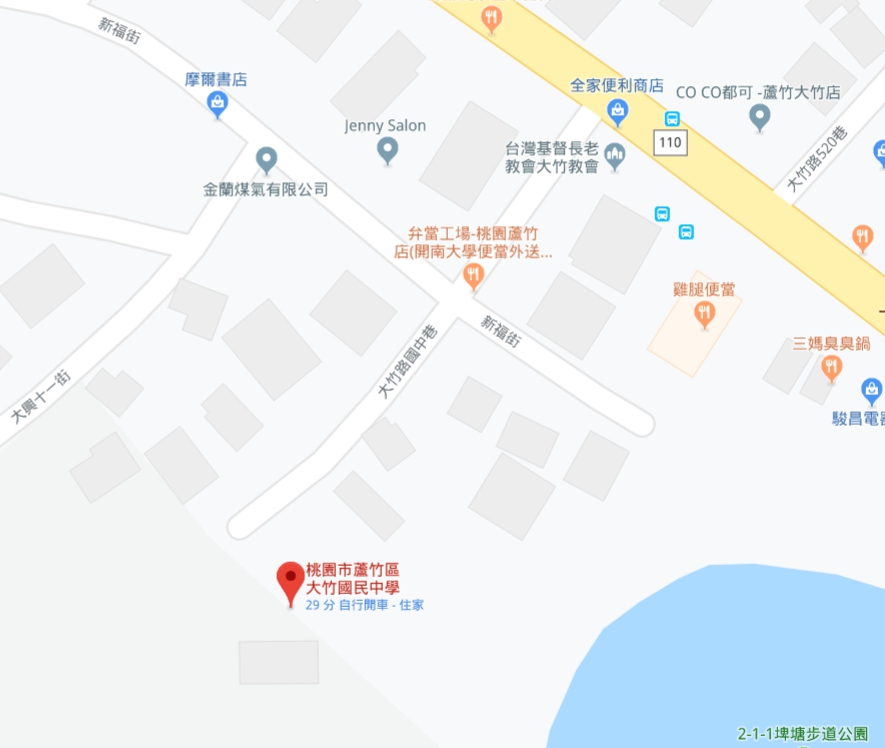 時間主題講師08:30-09:00報到報到09:00-09:10長官致詞桃園市政府農業局09:10-10:00認識樹木褐根病褐根病防治標準作業流程行政院農業委員會林業試驗所傅春旭博士10:10-11:00問題與討論行政院農業委員會林業試驗所傅春旭博士11:10-12:00現場觀摩樹木褐根病防治作業行政院農業委員會林業試驗所傅春旭博士單位名稱姓名性別□男  □女身份證字號出生日期年 月  日行動電話電話（03）聯絡地址E-mail餐食 □素 □葷□葷素皆可 □素 □葷□葷素皆可 □素 □葷□葷素皆可備註1.為辦理個人保險，上述資料請務必填寫正確。2.請自行攜雨具等。3.為響應環保，敬請自行攜帶水杯、環保餐具。4.報名期限請於108年8月21日前，報名額滿為止。1.為辦理個人保險，上述資料請務必填寫正確。2.請自行攜雨具等。3.為響應環保，敬請自行攜帶水杯、環保餐具。4.報名期限請於108年8月21日前，報名額滿為止。1.為辦理個人保險，上述資料請務必填寫正確。2.請自行攜雨具等。3.為響應環保，敬請自行攜帶水杯、環保餐具。4.報名期限請於108年8月21日前，報名額滿為止。